SỔ NHẬT KÝ THỰC TẬPHọ tên sinh viên: 	Lớp: 	Cơ quan đến thực tập: 	Thời gian từ ……………. / ……………. /20…..…  đến ……………. / …………….	/20…..…Lưu ý:Sinh viên đánh số trang liên tục sổ này.Sinh viên ghi chép đầy đủ các công việc được giao, các công việc đã hoàn tất, các kinh nghiệm cũng như những nhận xét rút ra từ những công việc này.Mỗi cuối tuần, SV gửi sổ nhật ký này  người hướng dẫn xem xét để đánh giá và ký xác nhận.Sinh viên cũng dùng sổ này để viết báo cáo thực tập.Ghi theo thứ tự thời gian và mỗi sinh viên phải có sổ riêng dù nhiều sinh viên cùng làm chung trong một cơ quan.PHIẾU THEO DÕI THỰC TẬP (Phiếu này phải dán vào trang đầu tiên của sổ nhật ký)---------Họ tên: 	MSSV : 	 Lớp: 	Học kỳ: 	 Năm: 	Nơi thực tập: 	Họ tên người hướng dẫn: 	LƯU Ý QUAN TRỌNGSV phải xuất trình sổ nhật ký thực tập và phiếu này hàng tuần để người hướng dẫn kiểm tra và ký tên.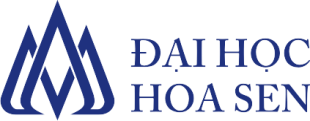 TUẦNNGÀYCHỮ KÝ123456789101112131415